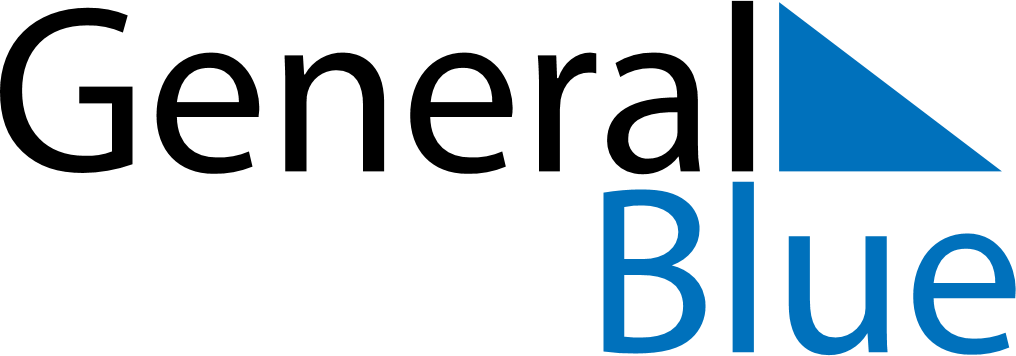 Quarter 4 of 2022United StatesQuarter 4 of 2022United StatesQuarter 4 of 2022United StatesQuarter 4 of 2022United StatesQuarter 4 of 2022United StatesQuarter 4 of 2022United StatesOctober 2022October 2022October 2022October 2022October 2022October 2022October 2022October 2022MondayTuesdayTuesdayWednesdayThursdayFridaySaturdaySunday123445678910111112131415161718181920212223242525262728293031November 2022November 2022November 2022November 2022November 2022November 2022November 2022November 2022MondayTuesdayTuesdayWednesdayThursdayFridaySaturdaySunday11234567889101112131415151617181920212222232425262728292930December 2022December 2022December 2022December 2022December 2022December 2022December 2022December 2022MondayTuesdayTuesdayWednesdayThursdayFridaySaturdaySunday123456678910111213131415161718192020212223242526272728293031Oct 10: Columbus DayOct 31: HalloweenNov 11: Veterans DayNov 24: Thanksgiving DayNov 25: Day after Thanksgiving DayDec 24: Christmas EveDec 25: Christmas DayDec 26: Christmas Day (substitute day)Dec 31: New Year’s Eve